Místní akční skupina Aktivios, z.s. Vás v rámci projektu Zpracování Místního akčního plánu rozvoje vzdělávání pro ORP Přeštice, reg.č. CZ. 02.3.68/0.0/0.0/15_005/0000024 zve na společné neformální setkání především vychovatelů/pedagog.pracovníků/ asistentů  v družinách (ale též pro zájemce z řad učitelů MŠ a ZŠ - předmětů prvouka, přírodopis…) za účelem sdílení zkušeností a nasbírání inspirace pro další činnost při workshopu                                                                                   a tak tedy….zveme vás tímto na druhé přátelské setkání a workshop„Enviromentální výuka ve škole / družině“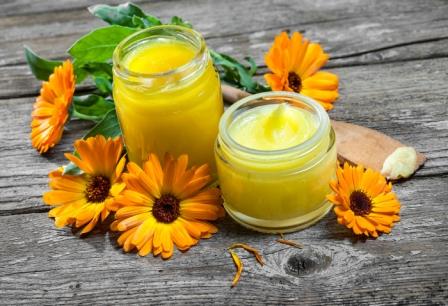 Kdy? v pondělí 25. září  2017 od 16,00 hod. do 19,00 hod.Kde?  v  prostorách Spolku Ametyst, Nebílovy 37 (na Prusinech – bývalá škola u kostela)Co vás čeká?blok A/   Workshop s lektory ze Spolku Ametystinspirace pro práci s dětmi: zpracování bylin s dětmi čerstvých i sušených (např. měsíčková mast)blok B/  Diskuse a hledání námětů na další možné společné projekty a aktivity realizované v rámci projektu MAP (místní akční plán rozvoje vzdělávání na Přešticku)Prosím, z organizačních důvodů potvrďte Vaši účast realizačnímu týmu nejpozději do úterý 18. září 2017 na mailové adrese info@mas-aktivios.cz s uvedením jména a příjmení a telefonickým kontaktem, popřípadě na telefon 721 759 772. Kapacita je omezena. Účast je zdarma.Pro účastníky bude připraveno drobné občerstvení   Těšíme se na setkání.